 «ДМС. Страхование персонала» 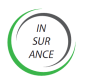 454080, г. Челябинск, ул. Володарского,9 тел./факс:/351/777-39-99, E-mail : dms-info@bk.ruWWW.DMS-INFO.RU «ДМС. Страхование персонала» 454080, г. Челябинск, ул. Володарского,9 тел./факс:/351/777-39-99, E-mail : dms-info@bk.ruWWW.DMS-INFO.RUПрограмма амбулаторно-поликлинического обслуживания в медицинских учреждениях высокого уровня с возможностью свободного посещения специалистов в любом из указанных учреждений. «ДМС. Страхование персонала» 454080, г. Челябинск, ул. Володарского,9 тел./факс:/351/777-39-99, E-mail : dms-info@bk.ruWWW.DMS-INFO.RUПрограмма амбулаторно-поликлинического обслуживания в медицинских учреждениях высокого уровня с возможностью свободного посещения специалистов в любом из указанных учреждений. «ДМС. Страхование персонала» 454080, г. Челябинск, ул. Володарского,9 тел./факс:/351/777-39-99, E-mail : dms-info@bk.ruWWW.DMS-INFO.RUПрограмма амбулаторно-поликлинического обслуживания в медицинских учреждениях высокого уровня с возможностью свободного посещения специалистов в любом из указанных учреждений.Программа страхования  «VIP»Программа страхования  «VIP»Программа страхования  «VIP»Программа страхования  «VIP»Программа страхования  «VIP»Программа страхования  «VIP»Поликлиническое обслуживаниеПоликлиники:ЗАО "Висви"Челябинск,Российская, д.198Челябинск,Российская, д.198ООО "ДНК Клиника"Челябинск,Пушкина, д.27аЧелябинск,Пушкина, д.27аООО "ДНК Клиника"Челябинск,Яблочкина, д.3Челябинск,Яблочкина, д.3ООО "ДНК Клиника"Челябинск,Энгельса, д.44Челябинск,Энгельса, д.44ООО "ДНК Клиника"ООО "ДНК Клиника"Челябинск,Братьев Кашириных, д.107Челябинск,Братьев Кашириных, д.107ООО "ДНК Клиника"Челябинск,Братьев Кашириных, д.87аЧелябинск,Братьев Кашириных, д.87аООО "ДНК Клиника"Челябинск,Комсомольский пр-т, д.103Челябинск,Комсомольский пр-т, д.103ООО "ДНК Клиника"Челябинск,40 лет Победы, д.4Челябинск,40 лет Победы, д.4ЗАО "Жемчужина"Челябинск,Комсомольский пр, д.2Челябинск,Комсомольский пр, д.2ЗАО "Жемчужина"Челябинск,Доватора, д.10аЧелябинск,Доватора, д.10аООО МЦ "КЕММА"Челябинск,Российская, д.67Челябинск,Российская, д.67ООО "Центр семейной медицины"Челябинск,Воровского, д.15бЧелябинск,Воровского, д.15бООО "Медицинский лабораторный центр "Фамилия"Челябинск,Молодогвардейцев, д.63-АЧелябинск,Молодогвардейцев, д.63-АООО "Медицинский лабораторный центр "Фамилия"Челябинск,Воровского, д.15, стр.бЧелябинск,Воровского, д.15, стр.бООО "Медицинская Компания"Челябинск,Тернопольская,, д.6Челябинск,Тернопольская,, д.6ООО Медицинский центр   "ГИМЕНЕЙ"Челябинск,Каслинская, д.24АЧелябинск,Каслинская, д.24АООО "ВЕРА"Челябинск,Сони Кривой, д.50 АЧелябинск,Сони Кривой, д.50 АООО "ЭКОЛОГИЯ ЗДОРОВЬЯ"Челябинск,Лесопарковая, д.6Челябинск,Лесопарковая, д.6ООО "Многопрофильный медицинский центр "Дельфин"Челябинск,Сулимова, д.92АЧелябинск,Сулимова, д.92АООО "Прогрессивные Медицинские Технологии - Лаборатория"Челябинск,Лесопарковая 9-а; Витебская 4Челябинск,Лесопарковая 9-а; Витебская 4ООО "Медфармсервис",,ООО "Практик"Челябинск,Комсомольский проспект, д.22,  кв.13Челябинск,Комсомольский проспект, д.22,  кв.13ООО "Профит-Мед" (Медицинский центр "Семь клиник")Челябинск,Бейвеля, д.14, стр.4Челябинск,Бейвеля, д.14, стр.4НУЗ "Дорожная клиническая больница на ст.Челябинск ОАО "РЖД"Челябинск,Доватора, д.23Челябинск,Доватора, д.23НУЗ "Дорожная клиническая больница на ст.Челябинск ОАО "РЖД"Челябинск,Цвиллинга, д.41Челябинск,Цвиллинга, д.41ООО Медицинский центр "Лотос"Челябинск,Коммуны, д.137Челябинск,Коммуны, д.137ООО Медицинский центр "Лотос"Челябинск,40 лет Победы, д.33Челябинск,40 лет Победы, д.33ООО Медицинский центр "Лотос"Челябинск,Труда, д.187БЧелябинск,Труда, д.187БООО Медицинский центр "Лотос"Челябинск,Воровского, д.16Челябинск,Воровского, д.16ООО Медицинский центр "Лотос"Челябинск,Ленина, д.17Челябинск,Ленина, д.17ЗАО "Медицинский центр ЧТПЗ"Челябинск,Каслинская, д.24аЧелябинск,Каслинская, д.24аЗАО "Медицинский центр ЧТПЗ"Челябинск,Новороссийская, д.85Челябинск,Новороссийская, д.85Специализированные стоматологические центрыСпециализированные стоматологические центрыСпециализированные стоматологические центрыНУЗ "Дорожная клиническая больница на ст.Челябинск ОАО "РЖД"Челябинск,Доватора, д.23Челябинск,Доватора, д.23НУЗ "Дорожная клиническая больница на ст.Челябинск ОАО "РЖД"Челябинск,Цвиллинга, д.41Челябинск,Цвиллинга, д.41ГБУЗ "Челябинский областной клинический терапевтический госпиталь для ветеранов войн"Челябинск,Медгородок, д.8Челябинск,Медгородок, д.8ООО "Стоматологическая поликлиника №5"Челябинск,Тимирязева, д.41Челябинск,Тимирязева, д.41ГБУЗ "Областная стоматологическая поликлиника"Челябинск,Куйбышева, д.19Челябинск,Куйбышева, д.19МБУЗ Стоматологическая поликлиника №6Челябинск,Румянцева, д.28Челябинск,Румянцева, д.28ООО "Стоматекс-М"Челябинск,комсомольский пр-т, д.94Челябинск,комсомольский пр-т, д.94ООО "СКИФ"Челябинск,Российская, д.204Челябинск,Российская, д.204ООО "Зубной стандарт"Челябинск,Свободы, д. 91, павильон 3а, нежилое помещение №1Челябинск,Свободы, д. 91, павильон 3а, нежилое помещение №1ООО "ЭСТЕДЕНТ"Челябинск,Дзержинского, д.4Челябинск,Дзержинского, д.4Стационарная помощьСтационарная помощьСтационарная помощьЭкстренная и плановая госпитализацияМАУЗ Ордена Трудового Красного Знамени городская клиническая больница №1Челябинск,Воровского, д.16Челябинск,Воровского, д.16НУЗ "Дорожная клиническая больница на ст.Челябинск ОАО "РЖД"Челябинск,Цвиллинга, д.41Челябинск,Цвиллинга, д.41ГБУЗ "Челябинская областная клиническая больница"Челябинск,Медгородок ЧОКБЧелябинск,Медгородок ЧОКБООО МЦ "МЕДЕОР"Челябинск,Горького, д.16Челябинск,Горького, д.16НУЗ "Отделенческая больница на ст. Златоуст ОАО "РЖД"МУЗ "Саткинская ЦРБ"Сатка,Куйбышева, д.15Сатка,Куйбышева, д.15МБУЗ "Городская клиническая больница №8"Челябинск,Горького, д.28Челябинск,Горького, д.28МУЗ "Южноуральская центральная городская больница"Южноуральск,Строителей, д.21Южноуральск,Строителей, д.21ММЛПУ "Центральная районная больница г.Троицка и Троицкого района"Троицк,Пл. Майская, д.1Троицк,Пл. Майская, д.1АНО "Центральная медико-санитарная часть"Магнитогорск,Октябрьская, д.22/2Магнитогорск,Октябрьская, д.22/2АНО "Центральная медико-санитарная часть"Магнитогорск,Набережная, д.18Магнитогорск,Набережная, д.18ГБУЗ "Областная клиническая больница №2"Челябинск,Гагарина, д.18Челябинск,Гагарина, д.18ООО Медицинский центр "Лотос"Челябинск,Труда, д.187БЧелябинск,Труда, д.187БМУЗ Городская клиническая больница №5Челябинск,Российская, д.20Челябинск,Российская, д.20ГБУЗ "Областная клиническая больница № 4"Челябинск,Пр-т Победы, д.376-вЧелябинск,Пр-т Победы, д.376-вГБОУ ВПО "Южно-Уральский государственный медицинский университет"Челябинск,Черкасская, д.2Челябинск,Черкасская, д.2МБУЗ Городская клиническая больница №6Челябинск,Румянцева, Медгородок, д.28Челябинск,Румянцева, Медгородок, д.28МБУЗ Городская клиническая больница №2Челябинск,Пр.Ленина, д.82Челябинск,Пр.Ленина, д.82ГБУЗ "Челябинский областной клинический терапевтический госпиталь для ветеранов войн"Челябинск,Медгородок, д.8Челябинск,Медгородок, д.8ГБУЗ "Областная клиническая больница №3"Челябинск,пр-т Победы, д.287Челябинск,пр-т Победы, д.287Стоимость поликлинического обслуживанияСтоимость поликлинического обслуживания17 077,00 руб.Стоимость стоматологического обслуживанияСтоимость стоматологического обслуживания16 369,00 руб.Стоимость госпитализацииСтоимость госпитализации2 299,00 руб.Итого стоимость комплексной программыИтого стоимость комплексной программы35 745,00 руб.Тарифы действительны только при покупке комплексной программыТарифы действительны только при покупке комплексной программыТарифы действительны только при покупке комплексной программыПрограмма страхования  "Стандарт"Программа страхования  "Стандарт"Программа страхования  "Стандарт"Программа страхования  "Стандарт"Программа страхования  "Стандарт"Программа страхования  "Стандарт"Поликлиническое обслуживаниеПоликлиники:ГБУЗ "Челябинская областная клиническая больница"Челябинск,Медгородок ЧОКБЧелябинск,Медгородок ЧОКБМАУЗ Ордена Трудового Красного Знамени городская клиническая больница №1Челябинск,Доватора, д.24Челябинск,Доватора, д.24МАУЗ Ордена Трудового Красного Знамени городская клиническая больница №1Челябинск,Воровского, д.16Челябинск,Воровского, д.16ГБУЗ "Областная клиническая больница №3"Челябинск,пр-т Победы, д.287Челябинск,пр-т Победы, д.287ЗАО "Висви"Челябинск,Российская, д.198Челябинск,Российская, д.198ГБУЗ "Челябинский областной клинический терапевтический госпиталь для ветеранов войн"Челябинск,Медгородок, д.8Челябинск,Медгородок, д.8МБУЗ Городская клиническая больница №2Челябинск,Пр.Ленина, д.82Челябинск,Пр.Ленина, д.82МБУЗ Городская клиническая больница №6Челябинск,Румянцева, Медгородок, д.28Челябинск,Румянцева, Медгородок, д.28ООО "Остеопатия"Челябинск,Энтузиастов, д.11/2,  кв.107Челябинск,Энтузиастов, д.11/2,  кв.107ГБОУ ВПО "Южно-Уральский государственный медицинский университет"Челябинск,Черкасская, д.2Челябинск,Черкасская, д.2ЗАО НПО "Медприбор"Челябинск,Витябская, д.4,  кв.оф.405Челябинск,Витябская, д.4,  кв.оф.405ГБУЗ "Областная клиническая больница № 4"Челябинск,Пр-т Победы, д.376-вЧелябинск,Пр-т Победы, д.376-вМУЗ Городская клиническая больница №5Челябинск,Российская, д.20Челябинск,Российская, д.20ООО "Прогрессивные Медицинские Технологии - Лаборатория"Челябинск,Лесопарковая 9-а; Витебская 4Челябинск,Лесопарковая 9-а; Витебская 4МУЗ "Городская клиническая больница №11"Челябинск,Дзержинского, д.17 аЧелябинск,Дзержинского, д.17 аГБУЗ "Областная клиническая больница №2"Челябинск,Гагарина, д.18Челябинск,Гагарина, д.18НУЗ "Дорожная клиническая больница на ст.Челябинск ОАО "РЖД"Челябинск,Доватора, д.23Челябинск,Доватора, д.23НУЗ "Дорожная клиническая больница на ст.Челябинск ОАО "РЖД"Челябинск,Цвиллинга, д.41Челябинск,Цвиллинга, д.41Специализированные стоматологические центрыСпециализированные стоматологические центрыСпециализированные стоматологические центрыГБУЗ "Челябинская областная клиническая больница"Челябинск,Медгородок ЧОКБЧелябинск,Медгородок ЧОКБНУЗ "Дорожная клиническая больница на ст.Челябинск ОАО "РЖД"Челябинск,Доватора, д.23Челябинск,Доватора, д.23НУЗ "Дорожная клиническая больница на ст.Челябинск ОАО "РЖД"Челябинск,Цвиллинга, д.41Челябинск,Цвиллинга, д.41Стационарная помощьСтационарная помощьСтационарная помощьЭкстренная и плановая госпитализацияАНО "Центральная медико-санитарная часть"Магнитогорск,Набережная, д.18Магнитогорск,Набережная, д.18ГБУЗ "Областная клиническая больница №2"Челябинск,Гагарина, д.18Челябинск,Гагарина, д.18МУЗ Городская клиническая больница №5Челябинск,Российская, д.20Челябинск,Российская, д.20ГБУЗ "Областная клиническая больница № 4"Челябинск,Пр-т Победы, д.376-вЧелябинск,Пр-т Победы, д.376-вГБОУ ВПО "Южно-Уральский государственный медицинский университет"Челябинск,Черкасская, д.2Челябинск,Черкасская, д.2МБУЗ Городская клиническая больница №6Челябинск,Румянцева, Медгородок, д.28Челябинск,Румянцева, Медгородок, д.28МБУЗ Городская клиническая больница №2Челябинск,Пр.Ленина, д.82Челябинск,Пр.Ленина, д.82ГБУЗ "Челябинский областной клинический терапевтический госпиталь для ветеранов войн"Челябинск,Медгородок, д.8Челябинск,Медгородок, д.8ГБУЗ "Областная клиническая больница №3"Челябинск,пр-т Победы, д.287Челябинск,пр-т Победы, д.287ООО Медицинский центр "Лотос"Челябинск,Труда, д.187БЧелябинск,Труда, д.187БМАУЗ Ордена Трудового Красного Знамени городская клиническая больница №1Челябинск,Воровского, д.16Челябинск,Воровского, д.16НУЗ "Дорожная клиническая больница на ст.Челябинск ОАО "РЖД"Челябинск,Цвиллинга, д.41Челябинск,Цвиллинга, д.41ГБУЗ "Челябинская областная клиническая больница"Челябинск,Медгородок ЧОКБЧелябинск,Медгородок ЧОКБООО МЦ "МЕДЕОР"Челябинск,Горького, д.16Челябинск,Горького, д.16НУЗ "Отделенческая больница на ст. Златоуст ОАО "РЖД"МУЗ "Саткинская ЦРБ"Сатка,Куйбышева, д.15Сатка,Куйбышева, д.15МБУЗ "Городская клиническая больница №8"Челябинск,Горького, д.28Челябинск,Горького, д.28МУЗ "Южноуральская центральная городская больница"Южноуральск,Строителей, д.21Южноуральск,Строителей, д.21ММЛПУ "Центральная районная больница г.Троицка и Троицкого района"Троицк,Пл. Майская, д.1Троицк,Пл. Майская, д.1АНО "Центральная медико-санитарная часть"Магнитогорск,Октябрьская, д.22/2Магнитогорск,Октябрьская, д.22/2Стоимость поликлинического обслуживанияСтоимость поликлинического обслуживания10 906,00 руб.Стоимость стоматологического обслуживанияСтоимость стоматологического обслуживания8 511,00 руб.Стоимость госпитализацииСтоимость госпитализации2 299,00 руб.Итого стоимость комплексной программыИтого стоимость комплексной программы21 716,00 руб.Тарифы действительны только при покупке комплексной программыТарифы действительны только при покупке комплексной программыТарифы действительны только при покупке комплексной программыПрограмма страхования "Премиум"Программа страхования "Премиум"Программа страхования "Премиум"Программа страхования "Премиум"Программа страхования "Премиум"Программа страхования "Премиум"Поликлиническое обслуживаниеПоликлиники:ГБУЗ "Челябинская областная клиническая больница"Челябинск,Медгородок ЧОКБЧелябинск,Медгородок ЧОКБМАУЗ Ордена Трудового Красного Знамени городская клиническая больница №1Челябинск,Доватора, д.24Челябинск,Доватора, д.24МАУЗ Ордена Трудового Красного Знамени городская клиническая больница №1Челябинск,Воровского, д.16Челябинск,Воровского, д.16ГБУЗ "Областная клиническая больница №3"Челябинск,пр-т Победы, д.287Челябинск,пр-т Победы, д.287ЗАО "Висви"Челябинск,Российская, д.198Челябинск,Российская, д.198ООО "ДНК Клиника"Челябинск,Комсомольский пр-т, д.103Челябинск,Комсомольский пр-т, д.103ООО "ДНК Клиника"Челябинск,Братьев Кашириных, д.107Челябинск,Братьев Кашириных, д.107ООО "ДНК Клиника"Челябинск,Братьев Кашириных, д.87аЧелябинск,Братьев Кашириных, д.87аООО "ДНК Клиника"Челябинск,Яблочкина, д.3Челябинск,Яблочкина, д.3ООО "ДНК Клиника"Челябинск,Энгельса, д.44Челябинск,Энгельса, д.44ООО "ДНК Клиника"Челябинск,Пушкина, д.27аЧелябинск,Пушкина, д.27аООО "ДНК Клиника"Челябинск,40 лет Победы, д.4Челябинск,40 лет Победы, д.4МБУЗ Городская клиническая больница №2Челябинск,Пр.Ленина, д.82Челябинск,Пр.Ленина, д.82МБУЗ Городская клиническая больница №6Челябинск,Румянцева, Медгородок, д.28Челябинск,Румянцева, Медгородок, д.28ЗАО "Жемчужина"Челябинск,Комсомольский пр, д.2Челябинск,Комсомольский пр, д.2ЗАО "Жемчужина"Челябинск,Доватора, д.10аЧелябинск,Доватора, д.10аООО МЦ "КЕММА"Челябинск,Российская, д.67Челябинск,Российская, д.67ООО "Центр семейной медицины"Челябинск,Воровского, д.15бЧелябинск,Воровского, д.15бООО "Медицинский лабораторный центр "Фамилия"Челябинск,Молодогвардейцев, д.63-АЧелябинск,Молодогвардейцев, д.63-АООО "Медицинский лабораторный центр "Фамилия"Челябинск,Воровского, д.15, стр.бЧелябинск,Воровского, д.15, стр.бГБУЗ "Областная клиническая больница № 4"Челябинск,Пр-т Победы, д.376-вЧелябинск,Пр-т Победы, д.376-вООО "ВЕРА"Челябинск,Сони Кривой, д.50 АЧелябинск,Сони Кривой, д.50 АООО "Репродуктивное здоровье+"Челябинск,Свердловский пр-т, д.58, стр.АЧелябинск,Свердловский пр-т, д.58, стр.АООО Медицинский центр "Эн Клиник"Челябинск,Университетская набережная, д.28Челябинск,Университетская набережная, д.28ООО "Прогрессивные Медицинские Технологии - Лаборатория"Челябинск,Лесопарковая 9-а; Витебская 4Челябинск,Лесопарковая 9-а; Витебская 4МУЗ "Городская клиническая больница №11"Челябинск,Дзержинского, д.17 аЧелябинск,Дзержинского, д.17 аГБУЗ "Областная клиническая больница №2"Челябинск,Гагарина, д.18Челябинск,Гагарина, д.18ООО "ИНВИТРО -Урал",,ООО "Практик"Челябинск,Комсомольский проспект, д.22,  кв.13Челябинск,Комсомольский проспект, д.22,  кв.13МБУЗ "Городская клиническая больница №8"Челябинск,Горького, д.28Челябинск,Горького, д.28НУЗ "Дорожная клиническая больница на ст.Челябинск ОАО "РЖД"Челябинск,Доватора, д.23Челябинск,Доватора, д.23НУЗ "Дорожная клиническая больница на ст.Челябинск ОАО "РЖД"Челябинск,Цвиллинга, д.41Челябинск,Цвиллинга, д.41Специализированные стоматологические центрыСпециализированные стоматологические центрыСпециализированные стоматологические центрыГБУЗ "Челябинская областная клиническая больница"Челябинск,Медгородок ЧОКБЧелябинск,Медгородок ЧОКБГБУЗ "Челябинский областной клинический терапевтический госпиталь для ветеранов войн"Челябинск,Медгородок, д.8Челябинск,Медгородок, д.8НУЗ "Дорожная клиническая больница на ст.Челябинск ОАО "РЖД"Челябинск,Доватора, д.23Челябинск,Доватора, д.23НУЗ "Дорожная клиническая больница на ст.Челябинск ОАО "РЖД"Челябинск,Цвиллинга, д.41Челябинск,Цвиллинга, д.41ООО "Стоматологическая поликлиника №5"Челябинск,Тимирязева, д.41Челябинск,Тимирязева, д.41ГБУЗ "Областная стоматологическая поликлиника"Челябинск,Куйбышева, д.19Челябинск,Куйбышева, д.19Стационарная помощьСтационарная помощьСтационарная помощьЭкстренная и плановая госпитализацияМАУЗ Ордена Трудового Красного Знамени городская клиническая больница №1Челябинск,Воровского, д.16Челябинск,Воровского, д.16НУЗ "Дорожная клиническая больница на ст.Челябинск ОАО "РЖД"Челябинск,Цвиллинга, д.41Челябинск,Цвиллинга, д.41ГБУЗ "Челябинская областная клиническая больница"Челябинск,Медгородок ЧОКБЧелябинск,Медгородок ЧОКБООО МЦ "МЕДЕОР"Челябинск,Горького, д.16Челябинск,Горького, д.16НУЗ "Отделенческая больница на ст. Златоуст ОАО "РЖД"МУЗ "Саткинская ЦРБ"Сатка,Куйбышева, д.15Сатка,Куйбышева, д.15МБУЗ "Городская клиническая больница №8"Челябинск,Горького, д.28Челябинск,Горького, д.28МУЗ "Южноуральская центральная городская больница"Южноуральск,Строителей, д.21Южноуральск,Строителей, д.21ММЛПУ "Центральная районная больница г.Троицка и Троицкого района"Троицк,Пл. Майская, д.1Троицк,Пл. Майская, д.1АНО "Центральная медико-санитарная часть"Магнитогорск,Октябрьская, д.22/2Магнитогорск,Октябрьская, д.22/2АНО "Центральная медико-санитарная часть"Магнитогорск,Набережная, д.18Магнитогорск,Набережная, д.18ГБУЗ "Областная клиническая больница №2"Челябинск,Гагарина, д.18Челябинск,Гагарина, д.18ООО Медицинский центр "Лотос"Челябинск,Труда, д.187БЧелябинск,Труда, д.187БМУЗ Городская клиническая больница №5Челябинск,Российская, д.20Челябинск,Российская, д.20ГБУЗ "Областная клиническая больница № 4"Челябинск,Пр-т Победы, д.376-вЧелябинск,Пр-т Победы, д.376-вГБОУ ВПО "Южно-Уральский государственный медицинский университет"Челябинск,Черкасская, д.2Челябинск,Черкасская, д.2МБУЗ Городская клиническая больница №6Челябинск,Румянцева, Медгородок, д.28Челябинск,Румянцева, Медгородок, д.28МБУЗ Городская клиническая больница №2Челябинск,Пр.Ленина, д.82Челябинск,Пр.Ленина, д.82ГБУЗ "Челябинский областной клинический терапевтический госпиталь для ветеранов войн"Челябинск,Медгородок, д.8Челябинск,Медгородок, д.8ГБУЗ "Областная клиническая больница №3"Челябинск,пр-т Победы, д.287Челябинск,пр-т Победы, д.287Стоимость поликлинического обслуживанияСтоимость поликлинического обслуживания14 272,00 руб.Стоимость стоматологического обслуживанияСтоимость стоматологического обслуживания10 827,00 руб.Стоимость госпитализацииСтоимость госпитализации2 299,00 руб.Итого стоимость комплексной программыИтого стоимость комплексной программы27 398,00 руб.Тарифы действительны только при покупке комплексной программыТарифы действительны только при покупке комплексной программыТарифы действительны только при покупке комплексной программыПрограмма страхования "ДМС базовый"Программа страхования "ДМС базовый"Программа страхования "ДМС базовый"Программа страхования "ДМС базовый"Программа страхования "ДМС базовый"Программа страхования "ДМС базовый"Поликлиническое обслуживаниеПоликлиники:МАУЗ Ордена Трудового Красного Знамени городская клиническая больница №1Челябинск,Доватора, д.24Челябинск,Доватора, д.24МАУЗ Ордена Трудового Красного Знамени городская клиническая больница №1Челябинск,Воровского, д.16Челябинск,Воровского, д.16ГБУЗ "Областная клиническая больница №3"Челябинск,пр-т Победы, д.287Челябинск,пр-т Победы, д.287МБУЗ Городская клиническая больница №2Челябинск,Пр.Ленина, д.82Челябинск,Пр.Ленина, д.82МБУЗ Городская клиническая больница №6Челябинск,Румянцева, Медгородок, д.28Челябинск,Румянцева, Медгородок, д.28ЗАО НПО "Медприбор"Челябинск,Витябская, д.4,  кв.оф.405Челябинск,Витябская, д.4,  кв.оф.405ГБУЗ "Областная клиническая больница № 4"Челябинск,Пр-т Победы, д.376-вЧелябинск,Пр-т Победы, д.376-вМУЗ "Городская клиническая больница №11"Челябинск,Дзержинского, д.17 аЧелябинск,Дзержинского, д.17 аНУЗ "Дорожная клиническая больница на ст.Челябинск ОАО "РЖД"Челябинск,Доватора, д.23Челябинск,Доватора, д.23НУЗ "Дорожная клиническая больница на ст.Челябинск ОАО "РЖД"Челябинск,Цвиллинга, д.41Челябинск,Цвиллинга, д.41Стоимость поликлинического обслуживанияСтоимость поликлинического обслуживания7 979,00 руб.